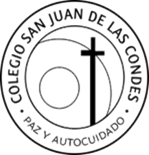 LISTA DE ÚTILES1º BÁSICO 20181 estuche grande con cierre5 lápices grafito3 gomas de borrar blandas1 regla de 20 cms.1 tijera punta roma.1 sacapuntas con recipiente (para lápices jumbo y tamaño normal)2 resmas de papel oficio blanco1.-LENGUAJE Y COMUNICACIÓN (todo forrado  en color amarillo)Texto de Lenguaje 1 Educación Básica Proyecto Casa del Saber Editorial Santillana.1 cuaderno matemática cuadro grande 100 hojas. (tamaño college)1 cuaderno de caligrafía horizontal Caligrafix , tamaño college,  primer semestre y segundo semestre 1° Básico.1 ARCHIVADOR de presentación tamaño carta 2 anillos lomo 1,5 pulgadas. (para Programa de Optimización a la Lectura)-2.- MATEMÁTICA (todo forrado en color rojo)Texto de Matemática 1 Educación Básica. Proyecto Casa del Saber. Editorial Santillana.1 cuaderno matemática cuadro grande 100 hojas. (tamaño college)4 paquetes de papel lustre 10 X 10 cms.3.- CIENCIAS NATURALES (todo forrado en color verde)Texto de Ciencias Naturales 1 Educación Básica. Proyecto Casa del Saber. Editorial Santillana.1 cuaderno matemática cuadro grande 100 hojas. (tamaño college)4.- HISTORIA, GEOGRAFÍA Y CIENCIAS SOCIALES (todo forrado en color azul)Texto de Sociedad 1 Educación Básica. Casa del Saber. Editorial Santillana1 cuaderno matemática cuadro grande 100 hojas.(tamaño college)5.- INGLÉS (forrado en color anaranjodo)Texto: Tiger Time 1 con activity book.Editorial Macmillan.1 cuaderno de 100 hojas matemática (tamaño college) cuadro grande6.- RELIGIÓN1 cuaderno matemática cuadro grande 60 hojas. (tamaño college)7.- MÚSICAMetalófono  cromático de dos corridas de teclas           o     Melódica de 37 notas8.-  ARTES VISUALES Y TECNOLOGÍA2 cajas de lápices de 12 colores (Tamaño jumbo).1 caja de 12 lápices scriptos.1 caja de 12 lápices de cera.6 pegamentos en barra grandes.1 caja de témperas de 12 colores 2 pinceles uno grueso y uno delgado2 block Artel 992 cintas masking tape gruesas.2 block de cartulina de colores1 block papeles entretenidos.1 block de cartulina metálica.1 rollo de cáñamo3 pliegos de papel kraft (doblados)1 bosa de palos de helados de color (delgados)4 revistas para recortar.2 cajas de plasticinas de 12 colores.1 mezclador.1/8 de cola fría.1 caja organizadora transparente de 6 litros.6 vasos plásticos desechables1 kilo de porcelana en frío6 plumones para pizarra (3 negros , 1 rojo,1  azul y 1 verde)1 cuaderno cuadro grande 80 hojas (tamaño college, forrado en color café)9.- EDUCACIÓN FÍSICA Y SALUDBuzo del colegio con polera institucional.Polera de cambio.Toalla de mano.Útiles de aseoNota: Las alumnas no pueden asistir con calzas MATERIALES DE ASEO1 jabón líquido desinfectante1 toalla escolar 8 rollos de papel higiénico (tipo confort)4 rollos de toalla de absorción (tipo nova)1 desinfectante de ambiente (tipo lysol o lisoform)1 envase de toallas húmedas desinfectante (tipo clorox)1 envase de toallas húmedas para bebés.NOTA:El uso de cotona beige para los niños y delantal cuadrillé azul para las niñas es obligatorio hasta quinto básico.*Todos los materiales deben venir marcados.